Профориентационные мероприятия со школьниками.14 марта 2024 года специалисты центра занятости провели встречу с учащимися 9, 10-х классов МБОУ СОШ №4. Очень важно, чтобы подростки осознанно выбирали профессию, отвечающую потребностям рынка труда. В целях оказания помощи в профориентационном самоопределении Центр занятости населения проводит профориентационные мероприятия для учащихся школ. Цель мероприятий - выявить профессиональные предпочтения школьников, определяющие выбор профессии и учебного заведения, в котором они планируют продолжить обучение после окончания школы.
Профконсультант ознакомил учащихся с правилами выбора профессии, с ситуацией на рынке труда, рассказал о наиболее востребованных профессиях, провел тестирование на выявление интересов и склонностей на различные типы профессий.  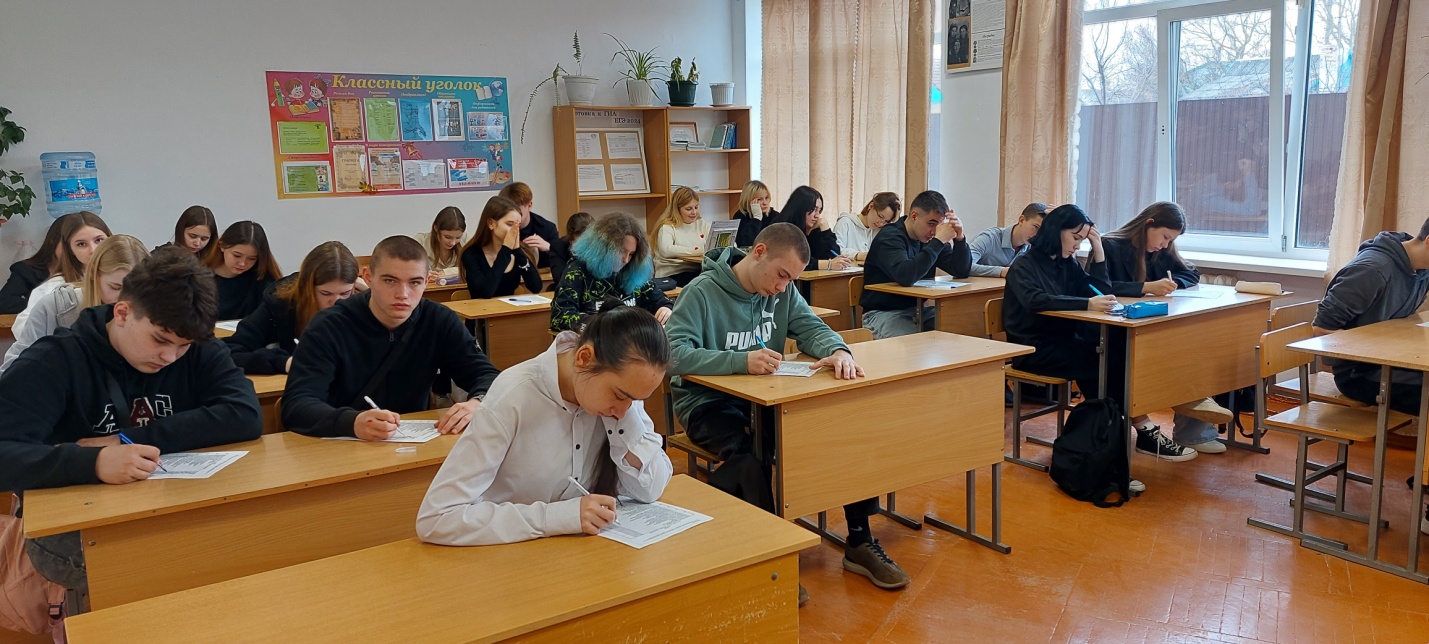 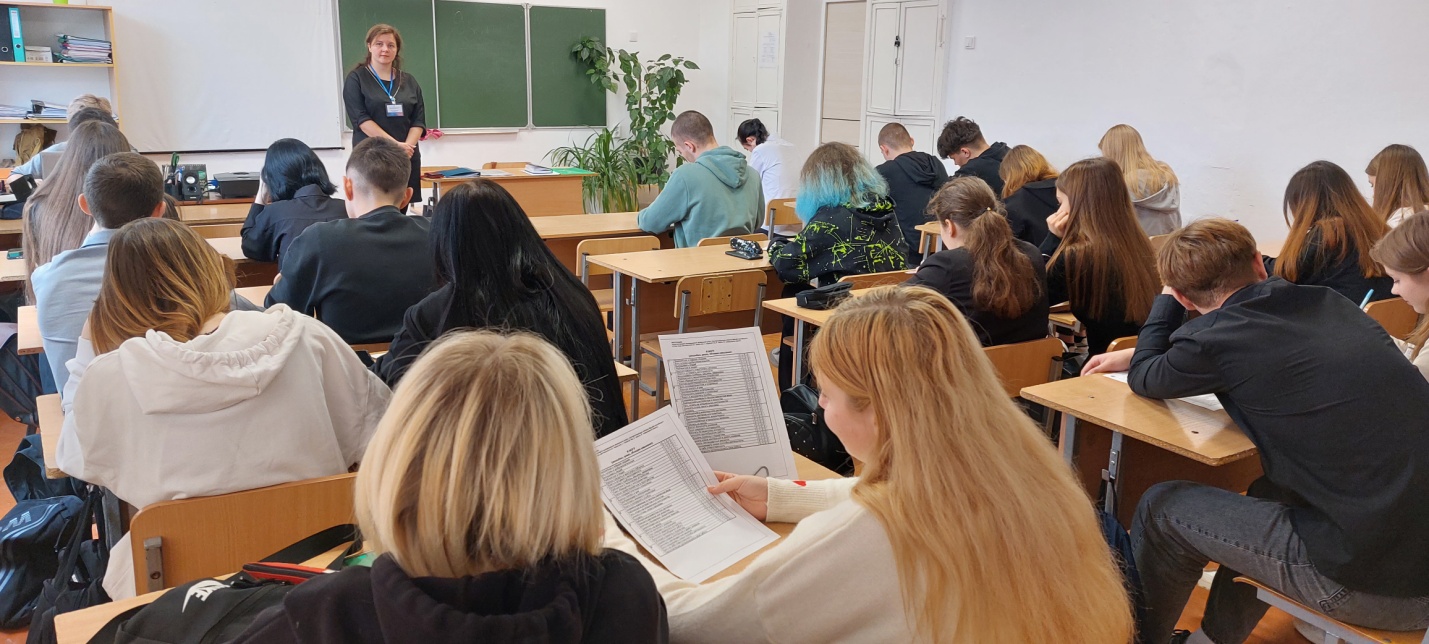 